		Museums Rätsel	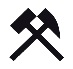 Hast Du gut aufgepasst? Dann schau genau und schreibe die gesuchten Wörter in die dafür vorgegebenen Kästchen. Am Ende ergeben die Buchstaben mit den Nummern in der richtigen Reihenfolge ein Lösungswort und die Schatztruhe öffnet sich für Dich!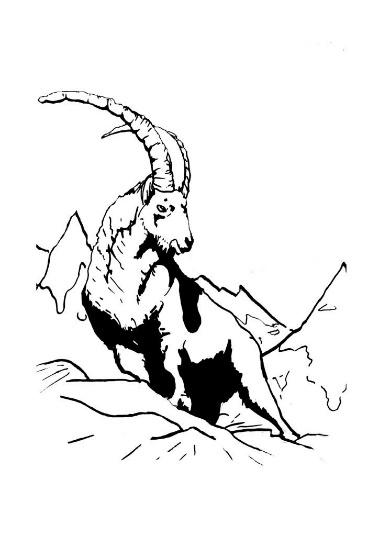 Pinzgauer StubeWo wurde der letzte ostalpine Steinbock geschossen?	  1		     2Welchem Kaiser gehörte einst der große Kachelofen?  I.	 11Pinzgauer Kostbarkeiten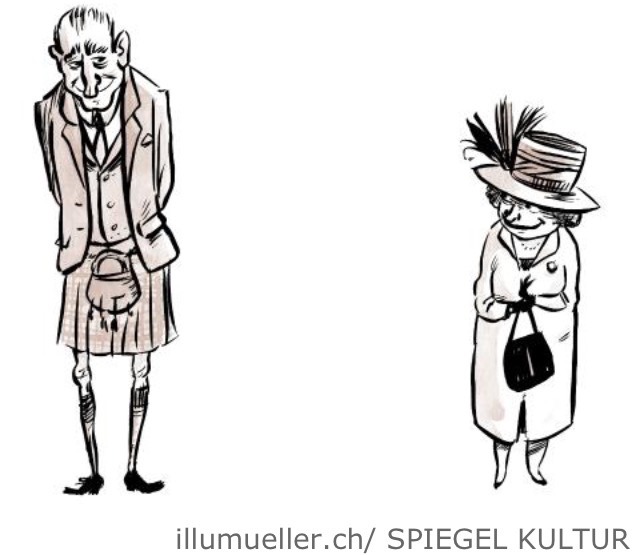 Wer ist der Heilige des Pinzgaus? Hl. 			    6Der Smaragd, der sich auch in der Königskrone der Queen befindet, ist aus welchem Pinzgauer Tal?	 12Heilige Anna – die Silberbergbaupatronin Europas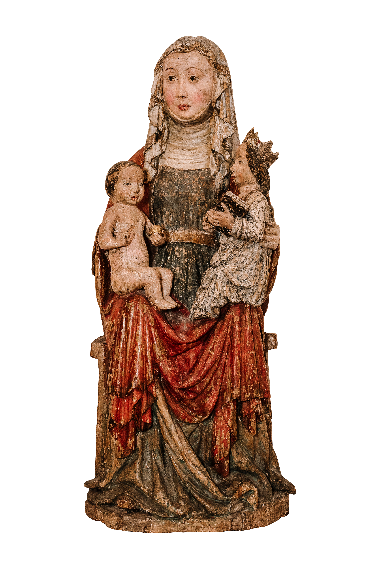 Warum ist die Heilige Anna die Silberbergbaupatronin?Die Geburt von wurde mit verglichen / 			         7			4	      8Die Geburt von wurde mit verglichen			  10				      5Wie war Anna mit Jesus verwandt?Sie war seine 		             9	Bergmann. Bischof. Kaiser.Wie nennt man die kleine geschnitzte Holzkugel der Kaiserin Maria von Burgund?	             15	    Was ist im Wappen des Erzbischofs Leonhard von Keutschach zu sehen?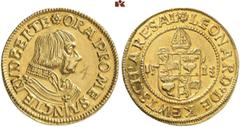 Eine 		    13Schöne Madonnen # Salzburg. Aus welchem Material sind die „Schönen Madonnen aus Salzburg.“?Aus 		   	              14Bermännische Schatz- und WunderkammerDie Schatz- und Wunderkammern des Mittelalters waren die Vorgänger der heutigen        16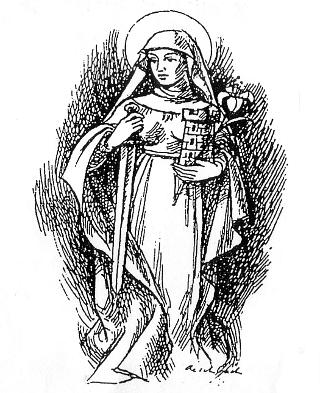 GotikraumBenenne 2 Bergbauheilige.Vervollständige den Satz:Barbara mit dem 		                    3Margarethe mit dem  mit dem Radl, das sind die 3 heiligen Madl 				    17Zum SchlussNenne ein Ausstellungsstück, dass dir besonders gut gefallen hat. Lösungswort:    1    2     3     4     5     6     7     8     9   10   11	       12  13   14   15  16   17